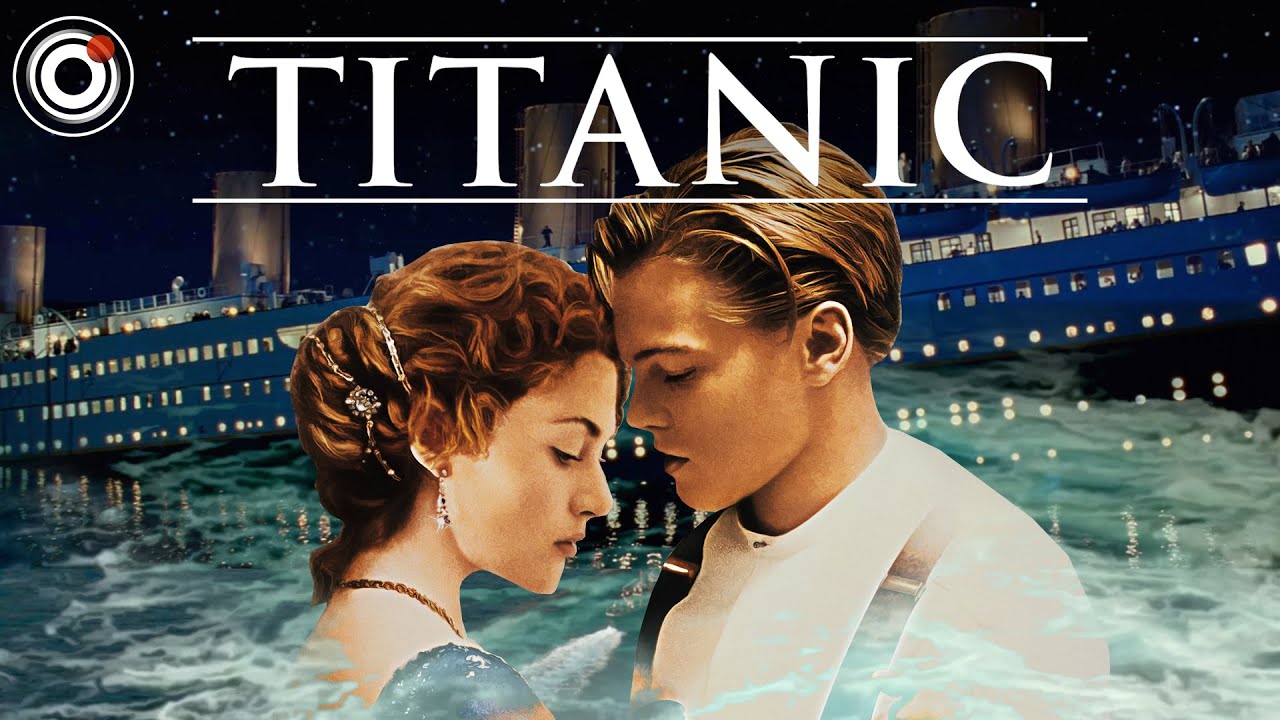 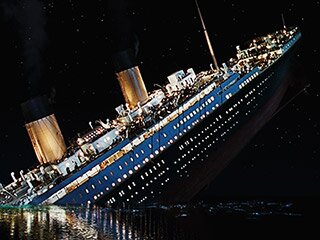 Worksheet 1A passenger liner is wrecked at sea and these 15 people find themselves together in a lifeboat. The lifeboat however can only support 9 people. If six are not eliminated everyone will die. If you were in command of the lifeboat, which person would you choose to be eliminated?1. A doctor. He is addicted to drugs and very nervous, aged 60.2. A black Minister. Age 27.3. A Prostitute, no parents. She is an excellent nurse. Has already saved a drowning child. Age 37.4. A male criminal. Charged with murder. He is the only one capable of navigating the boat. Age 37.5. A man mentally disturbed, who carries important government secrets in his head, age 41.6. A salesman. He sales automatic washing machines. Age 51.7. A crippled boy, paralyzed since birth. He can not use his hands, or do anything for him-self, so must be fed by others. Age 8.8. A married couple. He is a construction worker, who drinks a lot. Age 27. She is a housewife with two children at home. Age 23.9. A Jewish restaurant owner married with three children at home. Age 40.10. A teacher considered one of the best in London. Age 32.11. A catholic Nun. Supervisor of a girl’s school. Age 46.12. An unemployed man, formally a professor of literature. He has a great sense of humour, showed courage in the last war and was in a concentration camp for three years, age 53.13. A married couple deeply in love, but yet no children. Both Irish. He is studying to be a pharmacist. Age 24. She is a housewife, helps with a playgroup. Age 21.NameClass DateLesson TypeLengthKIM HYEONGHAE212 WD14/10/2020TBL20minLessonLessonTopicLifeboat : choose who will be eliminatedMain AimStudents will practice their speaking fluency.Secondary AimStudents will practice how to speak for making an agreement.	Materials and References	pictures from a movie “titanic”, worksheetStudent ProfileStudent ProfileStudent ProfileStudent ProfileLevelAdvancedAdvancedAdvancedAge20-35Number of Students3DetailStudents are highly motivated and willing to participate in the class to improve their English skills. They are able to express their opinion without major mistakes. But more speaking practice is needed to enhance speaking proficiency.Students are highly motivated and willing to participate in the class to improve their English skills. They are able to express their opinion without major mistakes. But more speaking practice is needed to enhance speaking proficiency.Students are highly motivated and willing to participate in the class to improve their English skills. They are able to express their opinion without major mistakes. But more speaking practice is needed to enhance speaking proficiency.Assumptions about students’ knowledge as required for this lesson:Assumptions about students’ knowledge as required for this lesson:Assumptions about students’ knowledge as required for this lesson:Assumptions about students’ knowledge as required for this lesson:Students know the importance of making a good decision with their knowledge and experience.Students know the importance of making a good decision with their knowledge and experience.Students know the importance of making a good decision with their knowledge and experience.Students know the importance of making a good decision with their knowledge and experience.Anticipated Difficulties and their Solutions:-Students get lost when discussing about the topic → give a clear instruction for each stage.-Desk arrangement → make a horseshoe desk arrangement, so the students communicate easily.	My Personal Aim		My Personal Aim		My Personal Aim	What I hope most to demonstrate in this lesson is the ability to lead the class smoothly through giving a clear instruction and classroom management.What I hope most to demonstrate in this lesson is the ability to lead the class smoothly through giving a clear instruction and classroom management.What I hope most to demonstrate in this lesson is the ability to lead the class smoothly through giving a clear instruction and classroom management.Stage Name: Pre TaskPurpose of this stage: Create interest in the topic. Brainstorm ideas which will be useful for the next stage. Students must be given a communicative task e.g. discuss, arrange/sort, create a list, etc.The aim is to relax students, activate their background information, and gather useful ideas for the lesson.Stage Name: Pre TaskPurpose of this stage: Create interest in the topic. Brainstorm ideas which will be useful for the next stage. Students must be given a communicative task e.g. discuss, arrange/sort, create a list, etc.The aim is to relax students, activate their background information, and gather useful ideas for the lesson.Stage Name: Pre TaskPurpose of this stage: Create interest in the topic. Brainstorm ideas which will be useful for the next stage. Students must be given a communicative task e.g. discuss, arrange/sort, create a list, etc.The aim is to relax students, activate their background information, and gather useful ideas for the lesson.Materials: pictures (from the movie “Titanic”)Materials: pictures (from the movie “Titanic”)Materials: pictures (from the movie “Titanic”)TimeInteractionProcedure30sec2min1minT-SS-ST-SLook at the pictures. Have you watched this movie? Can you imagine how would it be, if you were in that situation?Talk with your classmates, what you’re going to do if you were the captain.You just got the report from one of your sailors that there is the crack in the cruise ship and the water is coming into it.Ss discuss with their classmates.Ask students to share their ideas.Stage Name: Task PreparationPurpose of this stage:This is a student centered stage, to give students time to prepare and practice a speaking task which they will perform in Task Realization. Clear detailed instructions or a demonstration must be provided so students know what is expected. Prepared materials may be provided to assist their preparation. Monitor and offer brief tips if necessary.Stage Name: Task PreparationPurpose of this stage:This is a student centered stage, to give students time to prepare and practice a speaking task which they will perform in Task Realization. Clear detailed instructions or a demonstration must be provided so students know what is expected. Prepared materials may be provided to assist their preparation. Monitor and offer brief tips if necessary.Stage Name: Task PreparationPurpose of this stage:This is a student centered stage, to give students time to prepare and practice a speaking task which they will perform in Task Realization. Clear detailed instructions or a demonstration must be provided so students know what is expected. Prepared materials may be provided to assist their preparation. Monitor and offer brief tips if necessary.Materials: worksheetMaterials: worksheetMaterials: worksheetTimeInteractionProcedure30sec4min1minTS-ST-SGive out the worksheet.So now you are the captain of a wrecked liner. There is a lifeboat but it only can accommodate 9 people out of 15.Now, discuss with your classmates and choose top 3 people who you will be going to save. All of you need to agree with the result. You should have a valid reason when you choose someone to save. I’ll give you 4 min.Ss discuss.Feedback. Ask students to share the agreement.Stage Name: Task Realization Purpose of this stage: This is a very student centered stage to allow for maximum speaking fluency practice. Monitor discretely and take note of incorrect language. Students perform their task without interruptions from the teacher. Classroom management may be an important consideration here.Stage Name: Task Realization Purpose of this stage: This is a very student centered stage to allow for maximum speaking fluency practice. Monitor discretely and take note of incorrect language. Students perform their task without interruptions from the teacher. Classroom management may be an important consideration here.Stage Name: Task Realization Purpose of this stage: This is a very student centered stage to allow for maximum speaking fluency practice. Monitor discretely and take note of incorrect language. Students perform their task without interruptions from the teacher. Classroom management may be an important consideration here.Materials: worksheetMaterials: worksheetMaterials: worksheetTimeInteractionProcedure30sec5min2minTS-ST-SNow, talk with your classmates, who you are going to eliminate.Choose 6 people to eliminate. If you can’t choose 6 people, everyone will be dead. When you choose the person, you should have a reason, as before.Ss discuss.Feedback. Ask students to share the conclusion.Stage Name: Post TaskPurpose of this stage: To end the lesson with a final student centered task such as voting, summarizing, discussing, deciding etc. The teacher may offer delayed error correction to the previous stage, as well as mention positives and points to improve for next time such as useful strategies.Stage Name: Post TaskPurpose of this stage: To end the lesson with a final student centered task such as voting, summarizing, discussing, deciding etc. The teacher may offer delayed error correction to the previous stage, as well as mention positives and points to improve for next time such as useful strategies.Stage Name: Post TaskPurpose of this stage: To end the lesson with a final student centered task such as voting, summarizing, discussing, deciding etc. The teacher may offer delayed error correction to the previous stage, as well as mention positives and points to improve for next time such as useful strategies.Materials: N/AMaterials: N/AMaterials: N/ATimeInteractionProcedure1min1min30sec30sec     TS-STFeedback. Delayed error correction, if there was any. (Especially, for function area.)How was it to make decision about who would be eliminated?Talk with your classmates, how we can make a better decision, especially for a critical one.Ss discuss.Feedback. Nominate 1 or 2 to share their opinion.		Pros		Pros		Pros	Cons		Cons		Cons		Change		Change		Change		Overall Comments		Overall Comments		Overall Comments		Grade		Grade		Grade	Above Standard 85%-100%Standard 70%-84%Below Standard 69%-0%InstructorStudent SignatureDateTaute, David